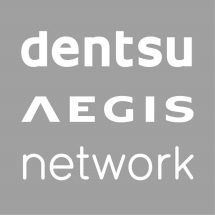 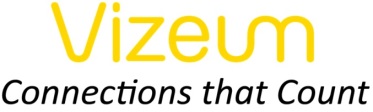 Informacja prasowa    	 			                          Warszawa, 6 czerwca 2016Vizeum Polska z konkursem promującym ofertę „Plus na Kartę Wściekłe 5GB”Ruszył konkurs wspierający ofertę „Plus na Kartę Wściekłe 5GB”. W ramach aktywacji „Gramy o Bahamy” uczestnicy konkursu będą walczyć o dwuosobową wycieczkę na Bahamy oraz obudowy z wizerunkiem bohaterów „Angry Birds”. Za przygotowanie i przeprowadzenie aktywacji odpowiada, należący do Dentsu Aegis Network Polska, dom mediowy Vizeum. W każdym tygodniu czerwca na stronie  http://gramyobahamy.pl./ będą udostępniane animacje, których bohaterami będą Angry Birds. Każdy z uczestników konkursu będzie musiał nagrać krótką, humorystyczną scenkę pasującą do wyświetlonej w danym tygodniu animacji. Filmiki mają być przygotowane z wykorzystaniem aplikacji Boomerang i udostępnione na Instagramie z hashtagiem #gramyobahamy. Prace będą również publikowane w galerii umieszczonej na stronie konkursowej. Najlepsze prace zostaną nagrodzone etui na telefony komórkowe z wizerunkiem Angry Birds, a autor zwycięskiego projektu otrzyma dwuosobową wycieczkę na Bahamy. Konkurs będzie wspierany za pomocą Facebook Ads, na profilu Twitter marki Plus. Akcję będzie również wspierać kampania online (display, mailing, działania AdWords, sieci afiliacyjne). Spoty promujące aktywację pojawią się w TVN i w Polsacie. Dodatkowe, niestandardowe  działania będą prowadzone na kanale Comedy Central. Vizeum Polska współpracuje z markami należącymi do grupy Cyfrowy Polsat od grudnia zeszłego roku. Należący do grupy Dentsu Aegis Network Polska dom mediowy odpowiada za całościową obsługę mediową oraz wybrane aktywacje specjalne. ###Więcej informacji udziela:Monika WitońSenior PR Specialist Dentsu Aegis Network PolskaMail: monika.witon@dentsuaegis.comMob.: +48 734 172b 721